2.3   Read temperatures above and below zero in degrees CelsiusName:……………………………………………………………………………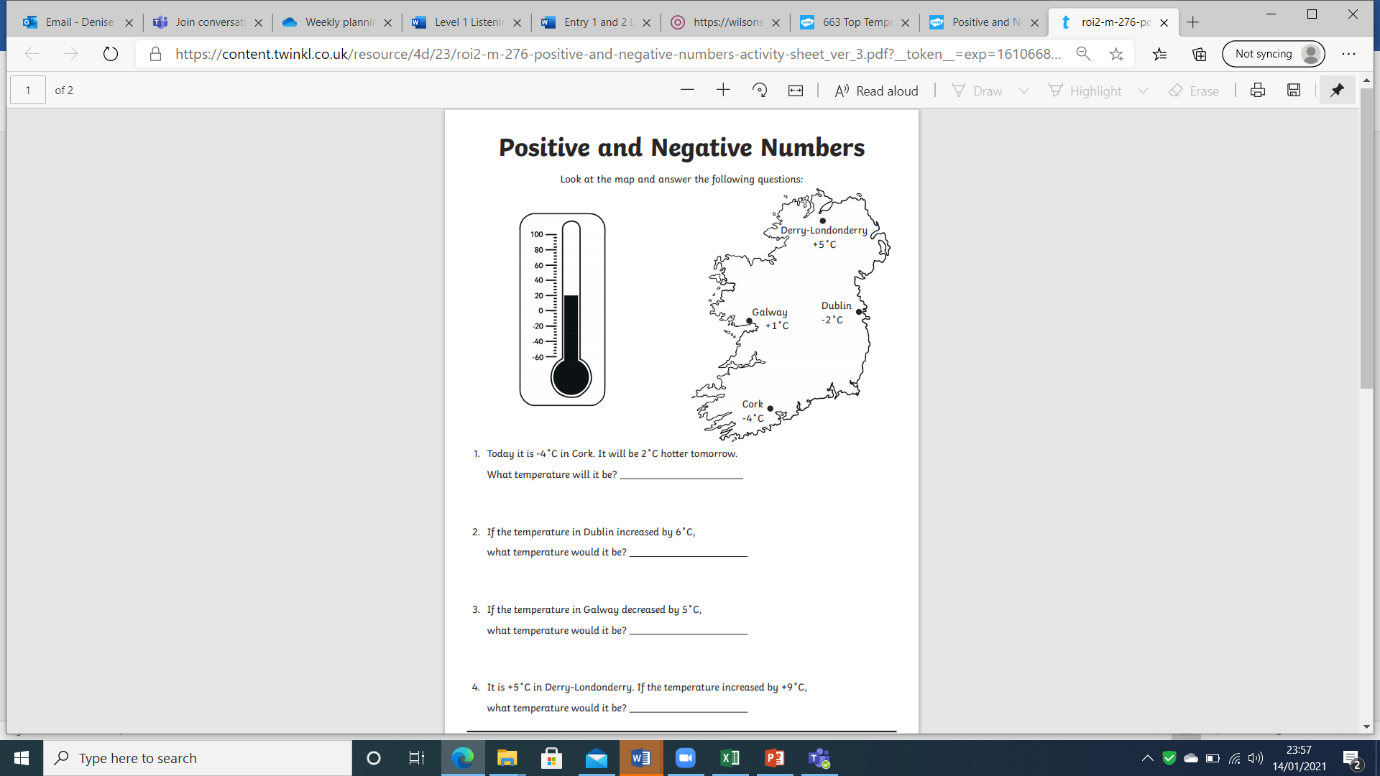 